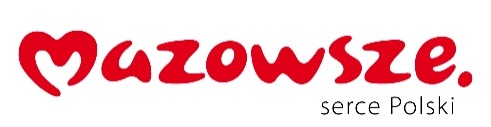 Załącznik do uchwały nr …./…./20Zarządu Województwa Mazowieckiego z dnia ……………. 2020 r.Regulamin udzielania i przekazywania pomocy finansowej z budżetu Województwa Mazowieckiego w ramach „Mazowieckiego Programu Dofinansowania Szkolnych Pracowni Przedmiotowych”§ 1.Cel programuCelem „Mazowieckiego Programu Dofinansowania Szkolnych Pracowni Przedmiotowych”, zwanego dalej: „MPDSPP”, jest podnoszenie jakości i dostępności kształcenia poprzez wykorzystanie nowoczesnej bazy dydaktycznej oraz pomoc w rozwoju nowoczesnej infrastruktury teleinformatycznej jednostek oświatowych. Realizacja tych celów polegać będzie na poprawie warunków i zwiększeniu dostępności zarówno do nowych, jak również już istniejących pracowni przedmiotowych oraz zwiększeniu dostępu do nowoczesnych pomocy dydaktycznych i oprogramowania. Program zakłada udzielenie jednostkom samorządu terytorialnego z terenu Województwa Mazowieckiego, pomocy finansowej na realizację zadań polegających na modernizacji lub utworzeniu nowych szkolnych pracowni przedmiotowych w jednostkach oświatowych, zwanych dalej: „Zadaniami”.§ 2.Podstawa prawnaProgram jest realizowany na podstawie:art. 8a oraz art. 41 ust. 2 pkt 1 ustawy z dnia 5 czerwca 1998 r. o samorządzie województwa (Dz.U. z 2019 r. poz. 512, 1571 i 1815);art. 216 ust. 2 pkt 5 i art. 220 ustawy z dnia 27 sierpnia 2009 r. o finansach publicznych (Dz.U. z 2019 r. poz. 869, 1622, 1649, 2020 i 2473 oraz z 2020 r. poz. 284); art. 7 ust. 1 pkt 8 ustawy z dnia 8 marca 1990 r. o samorządzie gminnym (Dz.U. z 2019 r. poz. 506, 1309, 1571, 1696 i 1815);art. 4 ust. 1 pkt 1 ustawy z dnia 5 czerwca 1998 r. o samorządzie powiatowym (Dz.U. z 2019 r. poz. 511, 1571, 1815);art. 47 ust. 1 i 2 ustawy z dnia 13 listopada 2003 r. o dochodach jednostek samorządu terytorialnego (Dz.U. z 2020 r. poz. 23).§ 3.Podmioty uprawnione do uzyskania pomocy finansowejWsparcie finansowe w ramach „MPDSPP” przeznaczone jest dla gmin i powiatów z terenu Województwa Mazowieckiego, zwanych dalej „Beneficjentami”.§ 4.Zakres rzeczowy pomocy finansowejPomocą finansową ze środków budżetu Województwa Mazowieckiego mogą zostać objęte zadania realizowane w szkołach/zespołach szkół, dla których Beneficjent jest organem prowadzącym.Pomoc udzielana Beneficjentowi jest pomocą o charakterze bieżącej działalności.Zadanie może polegać na modernizacji lub utworzeniu nowych szkolnych pracowni przedmiotowych, w tym w szczególności:informatycznych;językowych;biologicznych;chemicznych;geograficznych;przyrodniczych;fizycznych;przedmiotów zawodowych.Katalog pracowni, o którym mowa w ust. 3, nie ma charakteru zamkniętego i dopuszcza się możliwość dofinansowania innego rodzaju pracowni przedmiotowych. W ramach zadań dopuszcza się również modernizacje lub utworzenie nowych pracowni o charakterze uniwersalnym, mieszanym lub pracowni kompleksowych przewidzianych do nauki kilku przedmiotów. Wnioski o dofinansowanie  pracowni w ramach „MPDSPP” będą podlegać indywidualnej ocenie.W ramach realizacji zadania dopuszcza się w szczególności dofinansowanie:prac przygotowawczych;usług nadzoru technicznego;robót remontowo - montażowych;wykonania instalacji niezbędnych do realizacji zadania w tym: elektrycznych, sieci LAN, nagłośnieniowych itp.; zakupu i montażu wyposażenia niezbędnego do realizacji zadania;zakupu pomocy dydaktycznych;zakupu urządzeń pomiarowych;zakupu mikroskopów;zakupu symulatorów;zakupu mebli specjalistycznych;zakupu sprzętu informatycznego w tym: zestawów komputerowych, komputerów przenośnych, serwerów, drukarek, tablic interaktywnych, tablic dotykowych, rzutników, tabletów itp.;zakupu monitorów interaktywnych,zakupu sprzętu audio, zestawów słuchawkowych, magnetofonów cyfrowych, itp.; zakupu oprogramowania podstawowego i jego instalacji;zakupu oprogramowania specjalistycznego i jego instalacji;Katalog prac i zakupów, o którym mowa w ust. 5, nie ma charakteru zamkniętego i dopuszcza się możliwość dofinansowania prac i zakupów z  innego zakresu niż wyżej wymienione, po ich indywidualnym rozpatrzeniu.Zakup środków trwałych w ramach zadania nie może przekraczać kwoty jednostkowej w wysokości 10 000 zł (brutto).Zakres zadań realizowanych w ramach „MPDSPP” nie może obejmować zakupu i wymiany poszczególnych podzespołów i komponentów zestawu komputerowego lub innego urządzenia (np. wymiany dysków twardych, kart graficznych, monitorów, itp.). W ramach realizacji zadania dopuszczalny jest jedynie zakup i montaż całych, nowych zestawów komputerowych lub innych urządzeń wyposażenia pracowni.Wszystkie elementy infrastruktury i urządzenia wchodzące w skład pracowni, powinny posiadać atesty techniczne i powinny spełniać obowiązujące normy jakości. Oprogramowanie zakupione i zainstalowane w pracowni w ramach dofinansowania musi posiadać odpowiednie licencje i certyfikaty zgodne z obowiązującym prawem.§ 5.Niezbędne elementy wyposażenia pracowniW celu zapewnienia wysokich standardów oraz zapewnienia zastosowania nowoczesnych Technologii Informacyjno-Komunikacyjnych (TIK), każda pracownia musi być wyposażona w przynajmniej jedno z poniżej wymienionych urządzeń:stanowiska komputerowe;tablicę multimedialną;monitor interaktywny;tablicę dotykową.  Sprzęt, o którym mowa w ust. 1, musi być wyposażony w pakiet oprogramowania do wspomagania nauki danego przedmiotu pozwalającego na wykorzystanie Technologii Informacyjno- Komunikacyjnej na zajęciach lekcyjnych.Pracownie mogą być dodatkowo wyposażone w tablety lub laptopy dla uczniów oraz sprzęt mobilny dla nauczycieli, umożliwiające prowadzenie zajęć lekcyjnych w terenie.Warunki, o których mowa w ust. 1 i 2, będą weryfikowane na etapie oceny wniosków.Niespełnienie warunków, o których mowa w ust. 1 i 2, może być podstawą do odrzucenia wniosku na etapie jego oceny.§ 6.Dodatkowe elementy programu – szkolenia.W celu zapewnienia pełnego wykorzystania merytorycznego i metodycznego dofinansowanych pracowni w ramach programu „MPDSPP”, organizowane będą bezpłatne szkolenia dla nauczycieli, prowadzących zajęcia lekcyjne w nowych pracowniach.Szkolenia będą realizowane przez placówki doskonalenia nauczycieli prowadzone przez Samorząd Województwa Mazowieckiego, tj:Mazowieckie Samorządowe Centrum Doskonalenia Nauczycieli (MSCDN);Ośrodek Edukacji Informatycznej i Zastosowań Komputerów (OEIiZK).Szkolenia, o których mowa w ust. 1, będą realizowane w cyklach jednodniowych (6-8 godzin lekcyjnych) lub dwudniowych (12-16 godzin lekcyjnych).Szkolenia, o których mowa w ust. 1, mają na celu przedstawienie w sposób praktyczny metody pracy na lekcjach w wyspecjalizowanych pracowniach przedmiotowych. Szkolenia będą ściśle nawiązywały do zapisów podstaw programowych danych przedmiotów oraz do trendu nauczania STEAM, stanowiącego swoiste nauczanie interdyscyplinarne łączące nauki przyrodnicze, technologię, inżynierię, sztukę i matematykę. Takie podejście umożliwi podczas szkolenia zdobycie wiedzy i umiejętności pozwalających na najlepsze wykorzystanie sprzętu oferowanego w pracowni – komputerów, urządzeń mobilnych, interfejsów pomiarowych, symulatorów itp.W ramach szkoleń, o których mowa w ust 1, zorganizowana zostanie platforma online umożliwiająca współpracę, wymianę doświadczeń pomiędzy słuchaczami oraz słuchaczami i specjalistami z MSCDN i OEIiZK.Każdy Beneficjent, który otrzyma pomoc w ramach „MPDSPP”, zobowiązany jest do skierowania odpowiedniej liczby nauczycieli na szkolenia, o których mowa w ust. 1.Szczegółowe warunki, tryb i terminy udziału nauczycieli w szkoleniach zostaną opracowane i przekazane Beneficjentom po podpisaniu umów o udzielenie pomocy finansowej. Szkolenia, o których mowa w ust. 1, mogą być organizowane również po zakończeniu realizacji  zadań w ramach „MPDSPP”.Za organizację szkoleń, o których mowa w ust. 1, odpowiedzialne będą placówki wymienione w ust. 2.Zarząd Województwa Mazowieckiego może podjąć decyzję o odstąpieniu o organizacji szkoleń, o których mowa w ust. 1, bez podania przyczyny. § 7.Wysokość i warunki otrzymania pomocy finansowejDofinansowanie  zadania w ramach programu „MPDSPP” może wynieść do 60 % całkowitych kosztów kwalifikowanych realizacji zadania i nie może przekroczyć kwoty
70 000 zł.Minimalny wkład własny Beneficjenta musi wynosić 40 % kosztów kwalifikowanych realizowanego zadania. Beneficjent zobowiązany jest zapewnić środki finansowe na pokrycie wkładu własnego z tytułu kosztów kwalifikowanych oraz całości kosztów niekwalifikowanych. Środki finansowe na pokrycie wkładu własnego muszą być zabezpieczone ze środków własnych Beneficjenta i nie mogą pochodzić z innych środków Samorządu Województwa Mazowieckiego lub z budżetu Unii Europejskiej oraz niepodlegających zwrotowi innych środków pochodzących ze źródeł zagranicznych, o których mowa w art. 5 ust. 1 pkt 2, 2a i pkt 3 oraz ust. 3 ustawy z dnia 27 sierpnia 2009 r. o finansach publicznych. Program „MPDSPP” nie może być łączony z programami o podobnym zakresie rzeczowym, realizowanymi przez Beneficjenta.Jednostka samorządu terytorialnego może otrzymać pomoc finansową tylko na jedno zadanie realizowane w jednej szkole/zespole szkół, za wyjątkiem:Miasta st. Warszawy, które może otrzymać pomoc na maksymalnie dziesięć zadań;Miast: Radom, Siedlce, Płock, Ostrołęka i Ciechanów, które mogą otrzymać pomoc na maksymalnie po trzy zadania.Składane Wnioski mogą dotyczyć jedynie zadań jednoetapowych, przygotowanych lub planowanych, których rozpoczęcie nastąpi po podjęciu decyzji o przyznaniu dotacji przez Sejmik Województwa Mazowieckiego, a zakończenie nastąpi do dnia 31 grudnia 2020 roku.Składane wnioski mogą dotyczyć modernizacji lub utworzenia jednej pracowni przedmiotowej. Podstawą udzielenia pomocy finansowej będzie, zawarta pomiędzy Województwem Mazowieckim a Beneficjentem, Umowa o udzielenie pomocy finansowej z budżetu Województwa Mazowieckiego w ramach „Mazowieckiego Programu Dofinansowania Szkolnych Pracowni Przedmiotowych” ,zwana dalej „Umową”. Umowa będzie określać szczegółowe warunki przekazania i rozliczenia pomocy finansowej. Wzór Umowy zostanie udostępniony na stronie Samorządu Województwa Mazowieckiego www.mazovia.pl w zakładce Edukacja i Sport. Pomoc finansowa zostanie przekazana Beneficjentowi jednorazowo w terminie 14 dni od dnia podpisania Umowy, o której mowa w ust. 7.W przypadku zmniejszenia wartości zadania i wysokości kosztów w trakcie jego realizacji, wysokość pomocy finansowej nie może przekroczyć 60 % całkowitych kosztów kwalifikowanych zadania.Zwiększenie wartości zadania i kosztów kwalifikowanych w trakcie jego realizacji nie skutkuje zwiększeniem wysokości pomocy finansowej ponad kwotę przyznanej pomocy. Środki zwiększające wartość zadania i kosztów kwalifikowanych muszą pochodzić z wkładu własnego Beneficjenta. Zwiększenie wartości zadania nie powoduje konieczności aneksowania Umowy.W przypadku, gdy Beneficjent na realizację wnioskowanego zadania otrzyma pomoc finansową niepodlegającą zwrotowi, pochodzącą z innych źródeł, o których mowa w ust. 3, Beneficjent zwraca na konto Województwa Mazowieckiego środki finansowe w kwocie równej wysokości dofinansowania otrzymanego z innego źródła lecz nie wyższej niż kwota dofinansowania otrzymanego w ramach „MPDSPP”. Zwrotu środków otrzymanych w ramach „MPDSPP” Beneficjent dokonuje w ciągu 3 dni od otrzymania środków finansowych pochodzących z innego źródła, o którym mowa w ust. 3. Za każdy dzień zwłoki będą naliczane odsetki ustawowe.§ 8.Kwalifikowalność wydatkówZa kwalifikowane uznaje się tylko takie wydatki, które są bezpośrednio związane
z wnioskowanym zadaniem, a konieczność ich poniesienia jest niezbędna do realizacji tego zadania.Wydatek kwalifikowany ponoszony z pomocy finansowej Województwa może być poniesiony (zapłacony) przez Beneficjenta nie wcześniej niż po dniu podpisania Umowy o przyznaniu pomocy finansowej oraz nie później niż do dnia zakończenia realizacji zadania.Wydatkami kwalifikowanymi mogą być w szczególności wydatki poniesione na realizację prac/ zakupów, o których mowa w § 4 ust. 5 i 6:W przypadku, gdy Beneficjent realizujący zadanie w ramach „MPDSPP” :nie ma prawnej możliwości odzyskania podatku od towarów i usług (VAT) związanego z realizacją zadania – podatek ten zostanie uznany za koszt kwalifikowany. Wartość kosztów kwalifikowanych liczy się wówczas jako wartość brutto wydatku poniesionego przez Beneficjenta;ma prawną możliwości odzyskania podatku od towarów i usług (VAT) związanego z realizacją zadania – podatek ten zostanie uznany za koszt niekwalifikowany. Wartość kosztów kwalifikowanych liczy się wówczas jako wartość netto wydatku poniesionego przez Beneficjenta;§ 9.Zasady i forma składania WnioskówRealizację naboru wniosków do „Mazowieckiego Programu Dofinansowania Szkolnych Pracowni Przedmiotowych” prowadzi Departament Edukacji Publicznej i Sportu Urzędu Marszałkowskiego Województwa Mazowieckiego w Warszawie ,zwany dalej: „Departamentem”. Informacja o uruchomieniu naboru i możliwości uzyskania pomocy finansowej w ramach „MPDSPP”, zostanie opublikowana na stronie internetowej Samorządu Województwa Mazowieckiego www.mazovia.pl.Wnioski należy składać w terminie do dnia 15 kwietnia 2020 r.:w formie papierowej osobiście w godzinach: 8.00-16.00 w Kancelarii Ogólnej Urzędu Marszałkowskiego Województwa Mazowieckiego w Warszawie, ul. Jagiellońska 26 lub 
w punktach kancelaryjnych Urzędu;w formie papierowej przez operatora pocztowego w rozumieniu ustawy z dnia 23 listopada 2012 r. - Prawo pocztowe (Dz. U. z 2018 r. poz. 2188 oraz z 2019 r. poz. 1051, 1495 i 2005), na adres: Urząd Marszałkowski Województwa Mazowieckiego w Warszawie, Departament Edukacji Publicznej i Sportu, ul. Brechta 3 , 03 - 472 Warszawa (decyduje data nadania) w zamkniętej kopercie z dopiskiem: „Nabór wniosków MPDSPP – pracownie”;za pomocą profilu zaufanego ePUAP z kwalifikowanym podpisem elektronicznym zgodnie z zasadami opisanymi na stronie internetowej: http://www.mazovia.pl/cyfrowy-urzad/elektroniczna-skrzynka-podawcza/.Wniosek o przyznanie  pomocy finansowej z budżetu Województwa Mazowieckiego w ramach „Mazowieckiego Programu Dofinansowania Szkolnych Pracowni Przedmiotowych” składa się według wzoru stanowiącego załącznik nr 1 do niniejszego Regulaminu.W przypadku składania więcej niż jednego Wniosku, każdy powinien być złożony w osobnej  kopercie.We wniosku Beneficjent jednoznacznie wskazuje szkołę/zespół szkół, w której zadanie będzie realizowane.W przypadku złożenia liczby wniosków ponad limit określony § 7 w ust. 4, rozpatrywane będą wnioski Beneficjenta do limitu określonego w § 7 ust. 4.Wnioski złożone w innym trybie niż określony w ust. 2 pkt 1-3, nie będą rozpatrywane.Wniosek powinien być podpisany przez osobę upoważnioną do składania oświadczeń woli
w imieniu Beneficjenta (Prezydenta/Starostę/Burmistrza/Wójta) oraz opatrzony podpisem Skarbnika.Beneficjent w terminie trwania naboru może wycofać złożony Wniosek. Oświadczenie o wycofaniu składa w formie pisemnej i podpisuje osoba uprawniona do składania oświadczeń woli w imieniu Beneficjenta.Departament może wezwać Beneficjenta do złożenia dodatkowych dokumentów lub udzielenia dodatkowych informacji dotyczących wnioskowanego Zadania.  § 10.Kryteria i tryb oceny WnioskówWnioski złożone w ramach „MPDSPP” podlegają ocenie formalnej 
i merytorycznej, dokonywanej przez Departament.Ocena formalna polega na sprawdzeniu zgodności Wniosku z wymogami formalnymi określonymi w niniejszym Regulaminie.W przypadku stwierdzenia braków lub uchybień formalnych, Departament wzywa Beneficjenta do usunięcia nieprawidłowości lub złożenia wyjaśnień, wskazując jednocześnie termin ich wykonania. Wezwania można przesyłać, także pocztą elektroniczną. W przypadku nieuzupełnienia przez Beneficjenta stwierdzonych braków lub uchybień formalnych Wniosek pozostawia się bez rozpatrzenia, o czym informuje się pisemnie Beneficjenta.Przy ocenie merytorycznej stosuje się w szczególności kryteria:aktualny stan i liczba pracowni w szkole/zespole;przewidywane koszty realizacji zadania;wysokość wkładu własnego Beneficjenta;innowacyjność projektowanej pracowni;w szkołach zawodowych – kierunki kształcenia.Na podstawie kryteriów, o których mowa w ust. 4, oraz danych zawartych we wniosku oceniana się celowość udzielenia pomocy finansowej na realizację Zadania.Oceny merytorycznej wniosków dokonuje Departament i rekomenduje Zarządowi Województwa Mazowieckiego zadania do przyznania pomocy finansowej.Zarząd Województwa Mazowieckiego rekomenduje zadania oraz kwotę dofinansowania do przyznania pomocy finansowej Sejmikowi Województwa Mazowieckiego. Decyzję o wyrażeniu zgody na przyznanie pomocy finansowej w ramach „MPDSPP” podejmuje Sejmik Województwa Mazowieckiego w formie uchwały. Zatwierdzona Lista Beneficjentów, którzy otrzymali pomoc zostanie ogłoszona na stronie internetowej www.mazovia.pl.Od uchwały Sejmiku Województwa Mazowieckiego w sprawie Listy Beneficjentów „MPDSPP”, którzy otrzymali pomoc nie przysługują środki odwoławcze.Przyznanie Beneficjentowi pomocy finansowej w wysokości mniejszej niż wnioskowana, jak również wystąpienie innych, uzasadnionych okoliczności powodujących zmianę montażu finansowego, skutkuje koniecznością złożenia przez Beneficjenta Aktualizacji danych do Umowy oraz montażu finansowego zadania realizowanego w ramach ‘MPDSPP”. Wzór Aktualizacji  zostanie opublikowany na stronie www.mazovia.pl w zakładce Edukacja i Sport. Podpisaną przez osoby uprawnione do składania oświadczeń woli w imieniu Beneficjenta  Aktualizację, o której mowa w ust. 11, składa się w formie pliku edytowalnego na adres e-mail: edukacja@mazovia.pl oraz po podpisaniu przez osoby uprawnione do składania oświadczeń woli w imieniu Beneficjenta  w sposób określony w § 9 ust. 2 pkt 1-3.W przypadku posiadania wolnych środków w budżecie Województwa Mazowieckiego, Wnioski które nie uzyskały dofinansowania mogą zostać rozpatrzone na podstawie odrębnej decyzji Zarządu Województwa Mazowieckiego oraz Sejmiku Województwa Mazowieckiego.Beneficjent może zrezygnować z realizacji zadania oraz z przyznanej pomocy finansowej. Podpisaną przez osoby uprawnione do składania oświadczeń woli w imieniu Beneficjenta rezygnację składa się  w formie pisemnej. § 11.Realizacja zadania i zasady rozliczeniaPrawidłowa realizacja zadania polega na jego wykonaniu zgodnie z Regulaminem, Wnioskiem   i zawartą Umową oraz montażem finansowym zadania stanowiącym załącznik do Umowy. Nieprawidłowa realizacja zadania przez Beneficjenta może spowodować utratę pomocy finansowej przyznanej w ramach „MPDSPP” lub jej części.W ramach realizacji zadania dopuszcza się przesunięcia wydatkowanych kwot pomiędzy poszczególnymi pozycjami montażu finansowego bez konieczności aneksowania Umowy, pod warunkiem, że przesuniecie jest uzasadnione i nie wpływa w istotny sposób na całość realizowanego zadania.W ramach realizacji zadania dopuszcza się rezygnację z realizacji danej pozycji montażu finansowego zadania bez konieczności aneksowania Umowy, pod warunkiem, że rezygnacja nie powoduje istotnych zmian w całości realizowanego zadania.W trakcie realizacji zadania dopuszcza się do realizacji nowe pozycje montażu finansowego inne niż określone w załączniku do Umowy na podstawie zawartego Aneksu do Umowy. Zasadność, przesunięć oraz rezygnacji, o których mowa w ust. 2 i 3, oceniana jest przez Departament na etapie rozliczenia realizacji Zadania.Dopuszcza się realizację zadania przy pomocy jednostek organizacyjnych Beneficjenta, nieposiadających osobowości prawnej.Płatności realizowane w ramach wydatków zadania „MPDSPP” mogą być ponoszone z konta bankowego Beneficjenta lub w przypadku, o którym mowa w ust. 6, jego jednostki organizacyjnej.  W przypadku, o którym mowa w ust 6, Beneficjent składa oświadczenie na etapie aktualizacji danych do Umowy. Wzór oświadczenia zostanie udostępniony na stronie internetowej Samorządu Województwa Mazowieckiego www.mazovia.pl w zakładce Edukacja i Sport.  Realizacja Zadania powinna zostać zakończona w terminie określonym w Umowie i powinna być prowadzona z należytą starannością w sposób racjonalny, oszczędny i terminowy oraz zgodnie z powszechnie obowiązującymi przepisami prawa. Beneficjent jest zobowiązany do prowadzenia wyodrębnionej dokumentacji finansowo-księgowej i ewidencji księgowej zadania zgodnie z przepisami ustawy z dnia 29 września 1994 r. o rachunkowości (Dz.U. z 2019 r. poz. 351, 1495, 1571, 1655 i 1680) w sposób umożliwiający identyfikację poszczególnych operacji księgowych.Dokumenty księgowe (faktury, rachunki itp.) dotyczące realizacji zadania muszą być wystawione na Beneficjenta. Warunkiem rozliczenia przez Beneficjenta pomocy finansowej w ramach „MPDSPP” jest zakończenie realizacji zadania i wydatkowanie kwoty pomocy związanej 
z realizacją tego zadania oraz pokrycie przez Beneficjenta wszystkich wydatków związanych 
z jego realizacją w terminie określonym w Umowie, jednak nie później niż do dnia 31 grudnia 2020 r. Potwierdzeniem zrealizowania zadania w całości jest złożenie przez Beneficjenta, w terminie 15 dni od zakończenia realizacji zadania, Sprawozdania końcowego z wykonania zadania realizowanego w ramach „Mazowieckiego Programu Dofinansowania Szkolnych Pracowni Przedmiotowych”. Wzór Sprawozdania końcowego stanowi załącznik nr 2 do niniejszego Regulaminu.Do sprawozdania końcowego z realizacji zadania Beneficjent dołącza dokumenty potwierdzające wykonanie zadania, tj.:poświadczoną za zgodność z oryginałem kopię protokołu odbioru wykonanych prac i przekazanego sprzętu;poświadczone za zgodność z oryginałem kserokopie faktur, rachunków, wyciągów z kont bankowych i innych dokumentów księgowych potwierdzających poniesione przez Beneficjenta wydatki kwalifikowane. Faktury, rachunki i inne dokumenty księgowe powinny zawierać opisy potwierdzające sprawdzenie ich pod względem merytorycznym i formalno-rachunkowym i być opatrzone następującą klauzulą: „Dofinansowano ze środków budżetu Województwa Mazowieckiego w ramach „MPDSPP” zgodnie z Umową nr …..….. z dnia……….”;dowody zapłaty dokumentów księgowych, o których mowa w pkt 2;dowody wpłaty należnych zwrotów pomocy finansowej oraz należnych odsetek;dokumentację zdjęciową w wersji elektronicznej obrazującą zrealizowane Zadanie wraz 
z oświadczeniem Beneficjenta o możliwości nieodpłatnego wykorzystywania zdjęć przez Województwo.Jeżeli Sprawozdanie końcowe z realizacji Zadania lub złożona wraz z nim dokumentacja jest nieprawidłowa, niepoprawna lub niekompletna, Departament wzywa Beneficjenta do usunięcia wszelkich nieprawidłowości lub złożenia wyjaśnień w terminie określonym w wezwaniu.  Wezwania oraz wyjaśnianie wątpliwości przekazuje się w formie pisemnej lub za pomocą środków komunikacji elektronicznej. Niedotrzymanie przez Beneficjenta wyznaczonego terminu oraz stwierdzenie na etapie rozliczenia naruszenia warunków realizacji zadania, może skutkować rozwiązaniem Umowy i utratą całości pomocy finansowej przyznanej Beneficjentowi ze środków budżetu Województwa Mazowieckiego w ramach „MPDSPP”.Pomoc finansowa otrzymana przez Beneficjenta w ramach „MPDSPP”, wykorzystana niezgodnie z przeznaczeniem, pobrana nienależnie lub w nadmiernej wysokości podlega zwrotowi wraz z należnymi odsetkami, na zasadach określonych w ustawie z dnia 27 sierpnia 2009 r. o finansach publicznych.Niewykorzystaną kwotę pomocy Beneficjent zobowiązany jest zwrócić w terminie 15 dni od dnia zakończenia realizacji zadania.Odsetki od niewykorzystanej kwoty zwróconej po terminie, o którym mowa w ust. 15, podlegają zwrotowi w wysokości jak dla zaległości podatkowych. Odsetki nalicza się począwszy od dnia następnego po dniu, w którym upłynął termin zwrotu niewykorzystanej kwoty pomocy.Po zatwierdzeniu sprawozdania Beneficjent otrzyma pisemną informację o rozliczeniu zadania.§ 12.Obowiązki informacyjneBeneficjent zobowiązany jest do informowania, że zadanie jest współfinansowane przez Samorząd Województwa Mazowieckiego w ramach „Mazowieckiego Programu Dofinansowania Szkolnych Pracowni Przedmiotowych”. Informacja  powinna znaleźć się we wszystkich materiałach, publikacjach, informacjach dla mediów, ogłoszeniach na stronie internetowej i innych mediach internetowych Beneficjenta, a także we wszystkich wystąpieniach publicznych dotyczących realizowanego zadania.Beneficjent po zakończeniu realizacji zadania zobowiązany jest do umieszczenia tablicy informacyjnej, na swój koszt, na okres minimum 3 lat w miejscu zwyczajowo przyjętym 
z herbem Województwa Mazowieckiego następującej treści: „Zadanie pn. /podać nazwę zadania/ zrealizowano przy pomocy środków Samorządu Województwa Mazowieckiego 
w ramach „Mazowieckiego Programu Dofinansowania Szkolnych Pracowni Przedmiotowych”.Wzór tablicy informacyjnej stanowi załącznik nr 3 do niniejszego Regulaminu.§ 13.Zasady kontroliWojewództwo sprawuje kontrolę prawidłowości wykonania przez Beneficjenta Zadania dofinansowanego w ramach „MPDSPP”.Kontrola realizacji Zadania przeprowadzana jest na  zasadach określonych w obowiązującym Regulaminie kontroli przyjętym przez Województwo, na co Beneficjent wyraża zgodę. Regulamin kontroli dostępny jest na stronie internetowej www.mazovia.plKontrola Zadań na realizację, których została udzielona pomoc finansowa w ramach „MPDSPP”, może być przeprowadzana w miejscu realizacji Zadania lub w siedzibie Beneficjenta w trakcie jego realizacji, jak również w okresie 5 lat od jego zakończenia.Kontrola lub poszczególne jej czynności mogą być przeprowadzane również w siedzibie Województwa na podstawie posiadanych dokumentów.Beneficjent zobowiązany jest do przechowywania całości dokumentacji związanej z realizacją zadania przez okres 5 lat od czasu zakończenia realizacji zadania.Kontrolę Zadania, o której mowa w ust.1, przeprowadzają pracownicy Urzędu Marszałkowskiego Województwa Mazowieckiego w Warszawie na podstawie upoważnienia.Beneficjent w trakcie realizacji zadania jest zobowiązany do pisemnego informowania Województwa Mazowieckiego o wynikach innych kontroli przeprowadzonych w związku z realizacją zadania, a w szczególności o stwierdzonych nieprawidłowościach dotyczących realizacji zadania.§ 14.Ustalenia końcoweBeneficjent ma obowiązek niezwłocznego informowania pisemnie o wszystkich zmianach mających istotne znaczenie dla realizacji Zadania w odniesieniu do informacji zawartych we Wniosku.Zarząd Województwa Mazowieckiego może podjąć decyzję o anulowaniu, zmianie terminu naboru oraz ogłoszenia kolejnego naboru „MPDSPP”.W uzasadnionych przypadkach Zarząd Województwa Mazowieckiego zastrzega sobie prawo wprowadzania zmian do niniejszego Regulaminu. Zmiany wprowadza się w trybie właściwym dla  jego wprowadzenia.W przypadku wystąpienia wątpliwości interpretacyjnych dotyczących zapisów niniejszego Regulaminu oraz wątpliwości powstałych w trakcie realizacji zadania należy kontaktować się z pracownikami Biura ds. Koordynacji i Wspierania Edukacji Departamentu Edukacji Publicznej i Sportu Urzędu Marszałkowskiego Województwa Mazowieckiego w Warszawie.ZAŁĄCZNIKI (do pobrania na stronie internetowej: www.mazovia.pl):Załącznik nr 1 – Wniosek o przyznanie pomocy finansowej z budżetu Województwa Mazowieckiego w ramach „Mazowieckiego Programu Dofinansowania Szkolnych Pracowni Przedmiotowych”Załącznik nr 2 – Sprawozdanie końcowe z wykonania zadania realizowanego w ramach „Mazowieckiego Programu Dofinansowania Szkolnych Pracowni Przedmiotowych”Załącznik nr 3 – Wzór tablicy informacyjnej